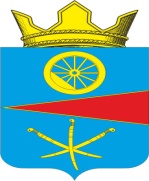 АДМИНИСТРАЦИЯ ТАЦИНСКОГО  СЕЛЬСКОГО ПОСЕЛЕНИЯТацинского  района Ростовской  областиПОСТАНОВЛЕНИЕ14 апреля 2023 года			№ 73                                 ст. ТацинскаяО порядке обеспечения пожарной безопасности на территории, в зданиях и помещениях Администрации Тацинскогосельского поселения      В соответствии с Федеральным законом от 21.12.1994 № 69-ФЗ «О пожарной безопасности», Правилами пожарной безопасности в Российской Федерации (ППБ 01-03), в целях совершенствования работы по обеспечению пожарной безопасности в организации:ПОСТАНОВЛЯЮ:1. Утвердить:список лиц, ответственных за обеспечение пожарной безопасности в структурных подразделениях Администрации Тацинского сельского поселения (далее – организации); (приложение №1);список лиц, ответственных за обеспечение пожарной безопасности в служебных кабинетах организации (приложение №2);инструкцию о мерах пожарной безопасности (приложение №3);форму журнала учета инструктажей по пожарной безопасности (приложение №4);рекомендации по обучению работников организации мерам пожарной безопасности (порядок проведения противопожарных инструктажей) (приложение №5); программу проведения вводного противопожарного инструктажа (приложение №6);программу первичного противопожарного инструктажа на рабочем месте приложение №7).рекомендации по обучению работников организации мерам пожарной безопасности (порядок проведения пожарно-технического минимума) (приложение №8).программу проведения пожарно-технического минимума для руководителей и ответственных за пожарную  безопасность (приложение №9);состав квалификационной комиссии  организации (приложение №10).рекомендации по содержанию первичных средств пожаротушения (приложение №11);состав добровольной пожарной дружины организации и табель пожарного расчёта (приложение №12).2.Назначить ответственных за пожарную безопасность организации:  _Вакулич А.С. – глава администрации Тацинского сельского поселения, в случае его отсутствия – Пономарев В.А. – заместитель главы администрации Тацинского сельского поселения.в структурных подразделениях организации -  руководителей соответствующих подразделений (приложение №1);электроустановок, систем вентиляции и отопления организации – Вакулич А.С. – – глава администрации Тацинского сельского поселения;за приобретение, ремонт, сохранность и готовность к действиям первичных средств пожаротушения  – Пономарев В.А. – заместитель главы администрации Тацинского сельского поселения.3. Назначить ответственным за обеспечение пожарной безопасности в помещении (кабинете) организации – старшее должностное лицо в соответствующем помещении (кабинете).4. Ответственным за пожарную безопасность: в своей работе руководствоваться инструкцией о мерах пожарной безопасности (приложении №3), обеспечивая строгое и точное соблюдение противопожарного режима всеми работниками организации.5.Руководителям структурных подразделений организации:обеспечить изучение и выполнение работниками настоящего приказа;обеспечить размещение на внутренней стороне дверных полотен кабинетов или других видных местах кабинетов памятки о мерах пожарной безопасности, таблички с указанием ответственного за обеспечение пожарной безопасности в кабинете, номера телефона вызова пожарной охраны;осуществлять контроль за своевременным проведением противопожарных инструктажей в структурном подразделении.6.Всем работникам организации проходить противопожарный инструктаж в соответствии с требованиями норм пожарной безопасности «Организация обучения мерам пожарной безопасности работников организаций».Организацию противопожарного инструктажа и прием зачетов от работников организации возложить на ответственного за пожарную безопасность организации.7.Назначить ответственным за проведение противопожарного инструктажа:вводного, первичного на рабочем месте – Вакулич А.С. - глава администрации Тацинского сельского поселения;повторного, внепланового, целевого – руководителей структурных подразделений организации. О  результатах  проведения противопожарных инструктажей делать записи в журнале учёта проведения инструктажей по пожарной безопасности с обязательной подписью инструктируемого и инструктирующего (приложение №5).8.Установить сроки, место и порядок проведения противопожарных инструктажей в соответствии с приложением №7 к настоящему приказу.9.Лица, не прошедшие противопожарный инструктаж, а также показавшие неудовлетворительные знания, к работе не допускаются.10.На время отсутствия (отпуск, болезнь, командировка) работника, ответственного за обеспечение пожарной безопасности, его обязанности возлагаются на иное должностное лицо организации. имеющий соответствующую подготовку, назначенное  приказом руководителя организации.11.Ответственному за пожарную безопасность организации, организовать  обучение по специальной программе пожарно-технического минимума (приложение №10) непосредственно в организации работников организации, ответственных за пожарную  безопасность в соответствии с приложением №9 к настоящему приказу.12.Для проведения проверки знаний требований пожарной безопасности работников,  прошедших   обучение   пожарно-техническому       минимуму в организации  без  отрыва  от  производства,  создать квалификационную комиссию (приложение №10).13.Отделу кадров организации осуществлять ежегодную сверку списков лиц, ответственных за обеспечение пожарной безопасности в служебных кабинетах и в структурных подразделениях, вносить соответствующие изменения в настоящий приказ.12.Для привлечения работников организации к работе по предупреждению и  борьбе с пожарами в организации создать добровольную пожарную дружину (приложение №12)13.Общее руководство работой по обеспечению пожарной безопасности в организации и контроль за исполнением приказа оставляю за собой.Глава АдминистрацииТацинского сельского поселения                                        Вакулич А.С.         Приложение №1                                  к приказу «О порядке обеспечения пожарной безопасности на территории, в зданиях и помещениях АдминистрацииТацинского сельского поселения»                от 14.04.2023 г. № 73СПИСОКсписок лиц, ответственных за обеспечение пожарной безопасности в структурных подразделениях организацииПриложение №2                                  к приказу «О порядке обеспечения пожарной безопасности на территории, в зданиях и помещениях Администрации Тацинского сельского поселения»                от 14.04.2023 г. № 73СПИСОКлиц, ответственных за обеспечение пожарной безопасности в служебных кабинетах организацииПриложение №3                                  к приказу «О порядке обеспечения пожарной безопасности на территории, в зданиях и помещениях Администрации Тацинского сельского поселения»                от 14.04.2023 г. № 73ИНСТРУКЦИЯ о мерах пожарной безопасности в организации1. Общие положения 1.1.Настоящая   инструкция   устанавливает   основные требования пожарной безопасности в помещениях организации. Все работники, независимо от занимаемой должности, обязаны знать и строго соблюдать правила пожарной безопасности.Работники виновные в нарушении требований данной инструкции, несут ответственность в установленном порядке.1.2.	Основные понятия:Пожарная безопасность - состояние защищенности личности, имущества от пожаров.Пожар - неконтролируемое горение, причиняющее материальный ущерб, вред жизни и здоровью людей.Требования пожарной безопасности - специальные условия социального и технического характера, установленные в целях обеспечения пожарной безопасности законодательством Российской Федерации, нормативными актами, документами или уполномоченным государственным органом.Меры пожарной безопасности - действия по обеспечению пожарной безопасности, в том числе по выполнению требований пожарной безопасности.Противопожарный режим - правила поведения людей, порядок организации производства и содержания помещений, обеспечивающие предупреждение нарушений требований безопасности и тушение пожаров.1.3.Ответственность за соблюдение в структурных подразделениях
организации противопожарного режима, установленного приказами и правилами  пожарной безопасности, своевременное выполнение противопожарных мероприятий несут в соответствии с действующим законодательством руководители данных подразделений и лица, определенные 
соответствующим распоряжением, ответственными за обеспечение пожарной
безопасности.1.4.Работники, в установленном порядке назначенные ответственными за обеспечение пожарной безопасности обязаны:обеспечивать своевременное выполнение требований пожарной безопасности, предписаний, постановлений и иных требований инспекторов по пожарному надзору;проводить разъяснительную работу по вопросам пожарной
безопасности;своевременно проводить противопожарный инструктаж.Все работники должны допускаться к работе только после прохождения противопожарного инструктажа и ознакомления с настоящей инструкцией.По каждому отдельному помещению назначается ответственный за обеспечение пожарной безопасности, табличка с фамилией которого вывешивается на видном месте. Назначение оформляется приказом по организации.Ответственные за обеспечение пожарной безопасности обязаны:обеспечить соблюдение на вверенных им участках работы установленного противопожарного режима;следить за исправностью приборов отопления, вентиляции, электроустановок, технологического оборудования и принимать незамедлительные меры к устранению обнаруженных неисправностей, способных привести к возникновению пожара;производить ежедневный осмотр помещений перед их закрытием по окончании работы;следить за наличием и исправным состоянием имеющихся средств пожаротушения, а также отключением электроприборов по окончании работы.1.8.Все работники организации должны допускаться к работе только после прохождения вводного противопожарного инструктажа. Вводный инструктаж также обязаны пройти лица, прибывшие на обучение или практику. Инструктируемые должны знать:общий порядок обеспечения пожарной безопасности в организации;местонахождение в административном здании, структурном подразделении (на рабочем месте) первичных средств пожаротушения и индивидуальной защиты; инструкцию по их применению;порядок вызова подразделений пожарной охраны;действия по эвакуации людей, материальных ценностей, тушению пожара до прибытия подразделений пожарной охраны;ответственность за нарушение требований правил пожарной
безопасности.1.9.Непосредственно на рабочем месте, ответственным за обеспечение пожарной безопасности в структурном подразделении, проводится первичный противопожарный инструктаж со всеми вновь принятыми на работу, с переведенными из других подразделений и с лицами, прибывшими на обучение или практику.1.10.Повторный инструктаж проводится не реже одного раза в год.
2. Содержание территории2.1. Ответственность за обеспечение пожарной безопасности в организации за содержание прилегающей территории несет отдел материально-технического обеспечения организации.2.2Территория, прилегающая к зданиям, должна постоянно содержаться в чистоте и систематически очищаться от сгораемого мусора, иметь наружное освещение в темное время суток.2.3Дороги, проезды и подъезды к зданиям и сооружениям, наружным пожарным лестницам и источникам наружного противопожарного водоснабжения,  должны быть всегда свободными для проезда пожарной техники, содержаться в исправном состоянии.2.4.Хранение оборудования и других материалов вплотную к зданиям и сооружениям не допускается.2.5.Запрещено разведение костров и сжигание мусора на территории организации.        2.6.Сети противопожарного водопровода на территории организации должны находиться в исправном состоянии. Проверка их работоспособности должна осуществляться не реже двух раз в год (весной и осенью).3. Содержание помещений С целью создания безопасных условий первичные средства пожаротушения, противопожарные системы и установки (противодымная защита, средства пожарной автоматики, системы противопожарного водоснабжения, противопожарные двери, клапаны, другие защитные устройства в противопожарных стенах и перекрытиях, наружные пожарные лестницы и ограждения на крышах и т. п.) должны содержаться в исправном рабочем состоянии и в соответствии с паспортными данными на них.Лестничные клетки, коридоры, тамбуры и холлы должны быть свободны, на них не должны размещаться предметы, препятствующие передвижению людей. Ковры, ковровые дорожки и другие покрытия полов должна надежно крепиться к полу.Не допускается хранение в служебных помещениях баллонов со сжатым газом, легковоспламеняющихся и горючих жидкостей.Не  допускается хранение документов и других сгораемых материалов на радиаторах отопления, подоконниках и других пожароопасных местах.Места размещения (нахождения) средств пожарной безопасности, пути эвакуации и эвакуационные выходы, специально оборудованные места для курения должны быть обозначены знаками пожарной безопасности.Курение в здании и на территории организации разрешается только в специально отведенных местах. Эти места должны быть обозначены знаками "Место для курения ".В служебных и вспомогательных помещениях запрещается:использовать электронагревательные приборы без подставок из негорючих материалов;пользоваться поврежденными розетками и рубильниками;складировать у электрощитов и другой пусковой аппаратуры горючие вещества и материалы.Внутри служебных помещений должны быть вывешены таблички с указанием фамилии лица, ответственного за противопожарное состояние помещения и номера телефонов пожарной охраны.По окончании рабочего дня необходимо произвести уборку рабочего места, закрыть окна и форточки, отключить электрооборудование, закрыть помещение на ключ. Помещения, обеспеченные техническими средствами охраны, сдать на центральный пункт под охрану. Выполнение данного пункта возлагается на работников, ответственных за пожарную безопасность.3.10.	Административное здание и служебные помещения должны быть обеспечены первичными средствами пожаротушения в соответствии с
требованиями Правил пожарной безопасности в Российской Федерации (ППБ 01-03); содержать знаками пожарной безопасности.4. Действия персонала при пожаре 4.1. В случае возникновения пожара эвакуация работников организации производится в соответствии с планами эвакуации, которые вывешиваются на каждом этаже здания, разработанной и утвержденной Инструкцией по эвакуации сотрудников организации  в случае возникновения пожара.4.2.	Каждый работник при обнаружении пожара или признаков горения
должен:незамедлительно сообщить об этом в пожарную охрану по телефону 01 или по мобильному телефону по номеру «112» (при этом необходимо четко назвать адрес организации, место возникновения пожара, а также сообщить свою фамилию);известить о пожаре руководителя организации или замещающего его работника;задействовать систему оповещения людей о пожаре, приступить самому и привлечь других лиц к эвакуации из здания в безопасное место согласно плану эвакуации;при необходимости отключить электроэнергию, приостановить работу отдельных агрегатов и участков, способствующих развитию пожара и задымлению помещений здания;оценить обстановку и приступить к тушению очага возгорания имеющимися первичными средствами пожаротушения (огнетушителями), для ликвидации его на ранней стадии;принять по возможности меры по эвакуации людей, тушению пожара и сохранности материальных ценностей.4.3.	Руководители и должностные лица, ответственные за пожарную
безопасность, при возникновении пожара должны:Сообщить о пожаре в пожарную охрану по телефону 01 должность и фамилию.в случае угрозы жизни людей немедленно организовать их спасение, используя для этого все имеющиеся силы и средства;дать команду на отключения электроэнергии в здании, где произошел пожар;прекратить все работы в здании, за исключением работ по тушению пожара;удалить за пределы опасной зоны всех работников, за исключением работников, принимающих участие в тушении пожара;до прибытия пожарных подразделений осуществлять общее
руководство тушения пожара;обеспечить соблюдение правил техники безопасности работниками, участвующими в тушении пожара, одновременно организовать эвакуацию материальных ценностей;организовать встречу пожарных подразделений, оказать им помощь в выборе кратчайшего пути к месту возникновения пожара;по прибытии пожарных подразделений, руководитель или лицо его замещающее, информирует руководителя пожарного подразделения о конструктивных особенностях объекта, прилегающих строений и другие сведения необходимые для успешного тушения пожара (по запросу пожарной охраны), а также организует привлечение сил и средств объекта к осуществлению необходимых мероприятий, связанных с ликвидацией пожара и предупреждению его развития.5. Рекомендации по проведению эвакуации людейПравильная организация действий по спасению людей до прибытия пожарной охраны напрямую зависит от качества проведения практических занятий и учебных тренировок, направленных на предупреждение возникновения паники и других негативных последствий беспорядочного поведения сотрудников при любых чрезвычайных ситуациях.В первую очередь при появлении огня (в случаях, когда с ним не удается справиться самостоятельно, в.ч. с помощью огнетушителя) необходимо срочно покинуть помещение и помочь выйти людям. Первыми из здания выводятся люди из тех помещений, где в условиях пожара имеется наибольшая угроза жизни.При выходе из помещения необходимо выключить, по мере возможности, электричество и газ.При пожаре дым скапливается в верхней части помещения, поэтому при задымлении необходимо нагнуться или лечь на пол, закрыв нос и рот мокрым носовым платком или полотенцем, двигаться на четвереньках или ползком к выходу вдоль стены, чтобы не потерять направление.Нельзя пытаться выйти через сильно задымленный коридор или лестницу (дым очень токсичен).Если лестница окажется отрезанной огнем или сильно задымлена, то лучше оставаться в помещении и ждать приезда пожарных. При этом следует подойти к окну и привлечь внимание прохожих. Затем уплотнить дверь, через которую возможно проникновение дыма: намочить тряпки, полотенца, простыни, и плотно прикрыв двери, постараться заткнуть щели между дверью и косяком. В этом случае эвакуацию следует осуществлять по балконам, наружным стационарным, приставленным и выдвижным лестницам.Спускаться по водосточным трубам, стоякам и с помощью связанных простыней, а также прыгать из окон здания недопустимо, т.к. неизбежны травмы и гибель.По прибытии пожарного подразделения информировать руководителя тушения пожара о конструктивных, технологических особенностях объекта, прилегающих строений и сооружений, количестве и составе хранимых материалов и другие сведения, необходимые для целей ликвидации пожара.Приложение №4                                  к приказу «О порядке обеспечения пожарной безопасности на территории, в зданиях и помещениях АдминистрацииТацинского сельского поселения»                от 14.04.2023 г. № 73Обложка_________________________________________________________________________(наименование организации)ЖУРНАЛ № _____УЧЕТА ИНСТРУКТАЖЕЙ ПО ПОЖАРНОЙ БЕЗОПАСНОСТИНачат____________20____г.Окончен___________20____г.Приложение №5                                  к приказу «О порядке обеспечения пожарной безопасности на территории, в зданиях и помещениях АдминистрацииТацинского сельского поселения»                от 14.04.2023 г. № 73РЕКОМЕНДАЦИИ по обучению работников мерам пожарной безопасности(порядок проведения противопожарных инструктажей)1. Общие положения1.1.Настоящие рекомендации разработаны в целях реализации требований Федерального закона Российской Федерации «О пожарной безопасности», Правил пожарной безопасности в Российской Федерации - ППБ 01-03, предусматривающих обязательное обучение мерам пожарной безопасности работников организаций независимо от их организационно - правовых форм и форм собственности.1.2.Рекомендации предназначены для оказания практической помощи при проведении противопожарных инструктажей.1.3.Обучение мерам пожарной безопасности проводится непосредственно в структурных подразделениях в виде:противопожарных инструктажей;пожарно-тактических учений (занятий);самостоятельной подготовки.1.4.Ответственность за организацию обучения мерам пожарной безопасности несет руководитель структурного подразделения.2. Противопожарные инструктажи 2.1. Противопожарный инструктаж - это доведение до работников основных требований пожарной безопасности, изучение пожарной опасности технологических процессов производств и оборудования, средств противопожарной защиты и действий в случае возникновения пожара.2.2.Противопожарные инструктажи в зависимости от их характера и
времени проведения подразделяются на: вводный, первичный на рабочем месте, повторный, внеплановый и целевой.2.3.О проведении противопожарного инструктажа делается соответствующая запись в журнале учета проведения инструктажей по пожарной безопасности с обязательной подписью инструктируемого и инструктирующего.2.4.Вводный противопожарный инструктаж проводится со всеми вновь
принятыми работниками, независимо от их занимаемой должности.Инструктируемые должны знать:общий порядок обеспечения пожарной безопасности;местонахождение в подразделении (на рабочем месте) первичных средств пожаротушения и индивидуальной защиты; инструкцию по их применению;порядок вызова пожарных подразделений;действия по эвакуации людей, материальных ценностей, тушению пожара до прибытия подразделений пожарной охраны;ответственность за нарушение требований правил пожарной безопасности.2.5.Первичный противопожарный инструктаж проводится непосредственно на рабочем месте: перед началом самостоятельной рабочей деятельности; с работниками, переведенными из одного структурного подразделения в другое; с лицами, пребывающими на производственную практику или обучение; с работниками, выполняющими новую для них работу.Инструктируемые должны знать:основные положения федеральных и ведомственных нормативных правовых актов в области пожарной безопасности;требования правил пожарной безопасности в объеме выполняемых обязанностей (работ) по должности (специальности);места расположения и порядок применения имеющихся на рабочем месте средств пожаротушения и связи;организацию тушения пожара до прибытия пожарных подразделений, эвакуации людей, материальных ценностей, встречи пожарных подразделений.2.6.Повторный противопожарный инструктаж - проводится не реже одного раза в год со всеми работниками, независимо от квалификации, образования, стажа и характера выполняемой работы, с целью закрепления знаний требований пожарной безопасности, по тематике вопросов, разработанных для проведения первичного противопожарного инструктажа.2.7.Внеплановый противопожарный инструктаж проводится с целью:изучения вновь принятых или изменённых нормативных правовых актов в области пожарной безопасности; ознакомления с новым оборудованием, требующим дополнительных знаний мер пожарной безопасности; повторения основных требований, обязанностей и нормативно-правовых актов в области пожарной безопасности при перерыве в работе более года; дополнительного изучения мер пожарной безопасности по требованию представителей Государственной противопожарной службы МЧС России и по решению руководителя структурного подразделения.Объём и содержание внепланового противопожарного инструктажа определяет руководитель структурного подразделения в каждом конкретном случае, в зависимости от причин и обстоятельств, вызвавших необходимость его проведения. При регистрации внепланового противопожарного инструктажа указывают причину его проведения.Повторный и внеплановый противопожарные инструктажи проводятся индивидуально или с группой работников.Целевой противопожарный инструктаж проводят с работниками при: выполнении разовых работ, не связанных с прямыми обязанностями по специальности;производстве работ, на которые в соответствии с требованиями Правил пожарной безопасности в Российской Федерации (ППБ 01-03) оформляется наряд-допуск.2.11.Конкретные условия прохождения целевого противопожарного инструктажа регулируется соответствующими нормативными правовыми актами в области пожарной безопасности.2.12.Проведение всех инструктажей завершается проверкой,
приобретенных работниками знаний и навыков, безопасных способов работы и
действий при пожаре, применения первичных средств пожаротушения.Приложение №6                                  к приказу «О порядке обеспечения пожарной безопасности на территории, в зданиях и помещениях АдминистрацииТацинского сельского поселения»                от 14.04.2023 г. № 73Программа проведения вводного противопожарного инструктажа Тематический план Учебная программаТема 1.Цель проведения противопожарного инструктажа. Статистика пожаров. Основные нормативные документы, регламентирующие требования пожарной безопасности:Федеральный закон  от  21.12.1994  №69-ФЗ  "О   пожарной безопасности"; Федеральный закон  от  22.07.2008  №123-ФЗ  "Технический регламент о требованиях пожарной безопасности"; правила пожарной безопасности в Российской Федерации (ППБ 01-03); инструкции по пожарной безопасности. Тема 2. Общие понятия о горении и пожарной опасности зданий.Общие сведения о горении.  Показатели, характеризующие взрывопожароопасные свойства веществ  и  материалов.    Категорирование и классификация помещений, зданий, сооружений и технологических   процессов по  пожаровзрывоопасности.  Тема 3. Причины возникновения пожаров. Основные   причины   пожаров.    Тема 4.Общие сведения о системах противопожарной защиты.Первичные средства пожаротушения.  Устройство,   тактико-технические характеристики, правила эксплуатации огнетушителей.Наружное  и  внутреннее  водоснабжение,  назначение,  устройство.Пожарные краны.  Размещение  и  осуществление  контроля  за   внутреннимипожарными кранами. Правила использования их при пожаре.Назначение, область применения автоматических систем пожаротушения и сигнализации.  Классификация,  основные  параметры   станций     пожарной сигнализации, пожарных  извещателей.  Правила  монтажа  и   эксплуатации. Техническое  обслуживание  и  контроль  за  работоспособностью.   Принцип действия, устройство систем пожаротушения: водяного, пенного, газового и порошкового  пожаротушения.  Техническое  обслуживание и контроль за работоспособностью систем.Назначение, виды, основные элементы установок противодымной защиты. Основные требования норм  и  правил  к  системам  противодымной   защиты. Эксплуатация и проверка систем противодымной защиты.Тема 5.Действия сотрудников  офисов  при  возникновении  пожара,   вызов, встреча и сопровождение  подразделений пожарной охраны  к  месту  пожара.  Порядок проведения  эвакуации  из  зданий  повышенной  этажности  и  помещений  с массовым пребыванием людей. Действия в случае значительного задымления.   Действия по предотвращению паники. Оказание доврачебной помощи  пострадавшим   при пожаре.Тема 6.Требования пожарной безопасности к путям эвакуации.  Пути эвакуации. Определение путей эвакуации и эвакуационных выходов.Требования  пожарной  безопасности  к  путям  эвакуации. Мероприятия, исключающие задымление путей эвакуации. План эвакуации на случай   пожара на эксплуатируемых обучаемыми лицами  объектах. Системы экстренного оповещения об эвакуации  людей  при  пожарах.  Организация  учений  (занятий) в    организации по эвакуации людей по разным сценариям.Тема 7.Практическое занятие.Организация занятия по эвакуации персонала. Практическое ознакомление и работа  с  огнетушителем. Тренировка  использования  пожарного  крана.   Практическое ознакомление с системами противопожарной защиты организации.Тема 8. Зачёт. Проверка знаний.Приложение №7                                  к приказу «О порядке обеспечения пожарной безопасности на территории, в зданиях и помещениях АдминистрацииТацинского сельского поселения»                от 14.04.2023 г. № 73Программапроведения первичного противопожарного инструктажа на рабочем местеТематический планУчебная программаТема 1.Основные нормативные документы, регламентирующие требования пожарной безопасности:Федеральный закон  от  21.12.1994 №69-ФЗ  "О   пожарной безопасности"; Федеральный закон  от  22.07.2008  №123-ФЗ  "Технический регламент о требованиях пожарной безопасности"; правила пожарной безопасности в Российской Федерации (ППБ 01-03); инструкции по пожарной безопасности; Тема 2.Организационные мероприятия по обеспечению пожарной безопасности   в зданиях и помещениях с массовым пребыванием людейКраткий обзор пожаров  в  общественных  зданиях.  Примеры   наиболее характерных пожаров в помещениях офисов. Их анализ, причины. Обязанности руководителей организаций по  осуществлению  мер  пожарной   безопасности.Основные организационные мероприятия  по  установлению   противопожарного режима. Порядок обучения служащих мерам пожарной безопасности на рабочих местах, и действиям при возникновении  пожара.  Создание  в   организациях пожарно-технических комиссий, добровольных пожарных дружин, их задачи   и практическая деятельность.Тема 3.Меры пожарной  безопасности  в  зданиях  и  помещениях  с   массовым пребыванием  людейМеры пожарной безопасности при  эксплуатации  электрических   сетей, электрооборудования и электронагревательных приборов. Короткое замыкание, перегрузка, переходное сопротивление,  искрение,  их  сущность,   причины возникновения  и  способы  предотвращения.  Хранении  и обращении с огнеопасными  жидкостями.  Основные  факторы,   определяющие     пожарную опасность ЛВЖ и ГЖ. Требования к местам их  хранения.  Разработка   плана эвакуации, содержание путей  эвакуации,  пользование  лифтами  во   время пожара. Особенности распространения огня в зданиях повышенной этажности. Повышенная опасность продуктов горения. Незадымляемые лестничные клетки. Специальные требования пожарной безопасности к помещениям с   размещением значительного  количества  электроприборов,  офисного      оборудования и оргтехники. Порядок хранения документов.Тема 4.Первичные средства пожаротушения, автоматические установки пожарной сигнализации и пожаротушения. Действия при возникновении  пожара,   вызов пожарной охраны.Первичные  средства  тушения   пожаров,   их       использование при возникновении загорания. Автоматические установки пожарной сигнализации и пожаротушения. Назначение, устройство,  принцип  действия  и   применение углекислотных,  порошковых  и  аэрозольных  огнетушителей.    Назначение,  устройство, оснащение и правила эксплуатации внутренних пожарных кранов.Использование подсобных средств и пожарного инвентаря для тушения пожара.Нормы  обеспечения  учреждений   средствами   пожаротушения.     Действиясотрудников  офисов  при  возникновении  пожара,   вызов, встреча и сопровождение  подразделений пожарной охраны  к  месту  пожара.  Порядок проведения  эвакуации  из  зданий  повышенной  этажности  и  помещений  с массовым пребыванием людей. Действия в случае значительного задымления.   Действия по предотвращению паники. Оказание доврачебной помощи  пострадавшим   при пожаре.Тема 5. Практическое занятие.Организация занятия по эвакуации персонала. Практическое ознакомление и работа  с  огнетушителем. Тренировка  использования  пожарного  крана.   Практическое ознакомление с системами противопожарной защиты организации.Тема 6. Зачёт. Проверка знаний.Приложение №8                                  к приказу «О порядке обеспечения пожарной безопасности на территории, в зданиях и помещениях АдминистрацииТацинского сельского поселения»                от 14.04.2023 г. № 73РЕКОМЕНДАЦИИпо обучению работников мерам пожарной безопасности(порядок проведения пожарно-технического минимума)1. Общие положения1.1.Настоящие рекомендации разработаны в целях реализации требований Федерального закона Российской Федерации «О пожарной безопасности», Правил пожарной безопасности в Российской Федерации - ППБ 01-03, предусматривающих обязательное обучение мерам пожарной безопасности работников организаций независимо от их организационно - правовых форм и форм собственности.1.2.Рекомендации предназначены для оказания практической помощи при проведении организации  обучения     пожарно-техническому минимуму в организации.1.3. Ответственность за  организацию  и  своевременность    обучения в области  пожарной  безопасности  и  проверку  знаний  правил пожарной безопасности работников организаций несёт  руководитель организации.2. Пожарно-технический минимум2.1. Пожарно-технический минимум - это  обучение работников организаций  в объеме знаний требований нормативных  правовых  актов,   регламентирующих пожарную  безопасность,  в  части  противопожарного  режима,     пожарной опасности технологического процесса и производства организации, а   также приемов и действий при возникновении пожара в  организации,   позволяющих выработать практические навыки по предупреждению пожара, спасению жизни, здоровья людей и имущества при пожаре. 2.2. Обучение   пожарно-техническому   минимуму   работников организаций, проводится в течение месяца после приема на  работу  и  с последующей  периодичностью  не  реже  одного  раза  в  три    года после последнего  обучения.2.3. По  разработанным  и  утвержденным  в  установленном    порядке специальным программам пожарно-технического минимума  непосредственно   в организации обучаются: руководители  подразделений  организации;работники, ответственные за  обеспечение  пожарной    безопасности в подразделениях;работники, осуществляющие круглосуточную охрану организации;граждане, участвующие в деятельности подразделений пожарной   охраны по предупреждению и (или) тушению пожаров на добровольной основе.2.4. Специальные   программы   разрабатываются   и     утверждаются руководителем организации.Согласование   специальных   программ   организаций осуществляется  территориальными  органами  государственного    пожарного надзора.Специальные  программы  составляются  для  каждой     категории обучаемых с учетом специфики профессиональной деятельности, особенностей исполнения обязанностей по должности и положений отраслевых   документов. 2.5.Обучение по специальным программам пожарно-технического минимума непосредственно в организации проводится руководителем  организации   или лицом, назначенным приказом  (распоряжением)  руководителя   организации, ответственным  за  пожарную   безопасность,   имеющим     соответствующую подготовку.2.6. Проверка знаний требований пожарной безопасности, работников  организации осуществляется  по окончании обучения пожарно-техническому  минимуму  с  отрывом  от    производства и проводится   квалификационной    комиссией,    назначенной    приказом (распоряжением) руководителя организации, состоящей не менее чем из трех человек.2.7.Для проведения проверки знаний требований пожарной безопасности работников,  прошедших   обучение   пожарно-техническому       минимуму в организации  без  отрыва  от  производства,  приказом     (распоряжением) руководителя организации создается квалификационная комиссия в составе не менее трех человек, прошедших  обучение  и  проверку  знаний   требований пожарной безопасности в установленном порядке.2.8.Квалификационная комиссия по проверке знаний требований пожарной безопасности  состоит  из  председателя,   заместителя     (заместителей) председателя и членов комиссии, секретаря.2.9.Работники, проходящие  проверку  знаний,  должны  быть   заранее ознакомлены с программой и графиком проверки знаний.2.10.Внеочередная проверка знаний требований  пожарной   безопасности работников  организации,  независимо  от  срока  проведения    предыдущей проверки проводится:при утверждении новых или внесении изменений в нормативные правовые акты,   содержащие   требования   пожарной   безопасности     (при   этом осуществляется проверка знаний только этих нормативных правовых актов);при  вводе  в  эксплуатацию  нового  оборудования   и     изменениях технологических процессов, требующих дополнительных знаний  по   правилам пожарной безопасности работников (в этом случае осуществляется   проверка знаний требований пожарной безопасности,  связанных  с   соответствующими изменениями);при назначении и или переводе работников на другую работу, если новые обязанности требуют дополнительных знаний по пожарной  безопасности   (до начала исполнения ими своих должностных обязанностей);по требованию должностных  лиц  органа  государственного   пожарного надзора, других органов ведомственного контроля,  а  также   руководителя (или уполномоченного им лица)  организации  при  установлении   нарушений требований  пожарной  безопасности  и  недостаточных  знаний   требований пожарной безопасности;после  происшедших  пожаров,  а  также  при  выявлении     нарушений работниками организации требований нормативных правовых актов по пожарной безопасности;при перерыве в работе в данной должности более одного года;при осуществлении мероприятий по надзору органами   государственного пожарного надзора.2.11.Объем  и  порядок  процедуры  внеочередной  проверки   знаний требований пожарной безопасности определяются стороной, инициирующей   ее проведение.2.12. Перечень контрольных вопросов для  проверки  знаний   работников организации разрабатывается работниками, ответственными за пожарную безопасность с учетом специфики производственной деятельности и включает в обязательном порядке практическую часть (действия при пожаре, применение первичных средств пожаротушения).2.13.Контроль за своевременным проведением проверки знаний требований пожарной безопасности работников осуществляется руководителем организации.Приложение №9                                  к приказу «О порядке обеспечения пожарной безопасности на территории, в зданиях и помещениях АдминистрацииТацинского сельского поселения»                от 14.04.2023 г. № 73ПРОГРАММА пожарно-технического минимумадля руководителей и ответственных за пожарнуюбезопасность в организациях Тематический планУчебная программаТема 1. Основные нормативные документы, регламентирующие требования пожарной безопасностиФедеральный закон  от  21.12.1994  № 69-ФЗ  "О   пожарной безопасности". Правила пожарной безопасности в Российской Федерации   ППБ 01-03. Инструкции по пожарной безопасности. Система обеспечения пожарной безопасности. Права, обязанности,  ответственность  должностных  лиц  за обеспечение пожарной безопасности.Тема 2. Организационные мероприятия по обеспечению пожарной безопасности   в зданиях и помещениях с массовым скоплением людейКраткий обзор пожаров  в  общественных  зданиях.  Примеры   наиболее характерных пожаров в помещениях офисов. Их анализ, причины. Обязанности руководителей учреждений по  осуществлению  мер  пожарной   безопасности. Основные организационные мероприятия  по  установлению   противопожарного режима. Порядок обучения служащих мерам пожарной безопасности на рабочих местах, и действиям при возникновении  пожара.  Создание  в   учреждениях пожарно-технических комиссий, добровольных пожарных дружин, их задачи   и практическая деятельность.Тема 3. Меры пожарной  безопасности  в  зданиях  и  помещениях  с   массовым скоплением людейМеры пожарной безопасности при  эксплуатации  электрических   сетей, электрооборудования и электронагревательных приборов. Короткое замыкание, перегрузка, переходное сопротивление,  искрение,  их  сущность,   причины возникновения  и  способы  предотвращения.  Хранении  и       обращении с огнеопасными  жидкостями.  Основные  факторы,   определяющие     пожарную опасность ЛВЖ и ГЖ. Требования к местам их  хранения.  Разработка   плана эвакуации, содержание путей  эвакуации,  пользование  лифтами  во   время пожара. Особенности распространения огня в зданиях повышенной этажности. Повышенная опасность продуктов горения. Незадымляемые лестничные клетки. Специальные требования пожарной безопасности к помещениям с   размещением значительного  количества  электроприборов,  офисного      оборудования и оргтехники. Порядок хранения печатной продукции и документов. Тема 4.  Первичные средства пожаротушения, автоматические установки пожарной сигнализации и пожаротушения. Действия при возникновении  пожара,   вызов пожарной охраны     Первичные  средства  тушения   пожаров,   их       использование при возникновении загорания. Автоматические установки пожарной сигнализации и пожаротушения. Назначение, устройство,  принцип  действия  и   применение углекислотных,  порошковых  и  аэрозольных  огнетушителей.    Назначение, устройство, оснащение и правила эксплуатации внутренних пожарных кранов. Использование подсобных средств и пожарного инвентаря для тушения пожара. Нормы  обеспечения  учреждений   средствами   пожаротушения.     Действия сотрудников  офисов  при  возникновении  пожара,   вызов,       встреча и сопровождение  пожарных  команд  к  месту  пожара.  Порядок    проведения эвакуации  из  зданий  повышенной  этажности  и  помещений  с    массовым пребыванием людей. Действия в случае значительного задымления.   Действия по предотвращению паники. Оказание доврачебной помощи  пострадавшим   при пожаре.Практическое занятие. Организация учений по эвакуации персонала. Работа с огнетушителем.Зачет. Проверка знаний пожарно-технического минимума.Приложение №10                                  к приказу «О порядке обеспечения пожарной безопасности на территории, в зданиях и помещениях АдминистрацииТацинского сельского поселения»                от 14.04.2023 г. № 73СОСТАВквалификационной комиссии организации по проверке знаний требований пожарной безопасностиПриложение №11                                  к приказу «О порядке обеспечения пожарной безопасности на территории, в зданиях и помещениях АдминистрацииТацинского сельского поселения»                от 14.04.2023 г. № 73Рекомендации по содержанию первичных средств пожаротушения1.Выбор типа и расчет необходимого количества огнетушителей в защищаемом помещении или на объекте следует производить в зависимости от их огнетушащей способности, предельной площади, а также класса пожара горючих веществ и материалов: класс А - пожары твердых веществ, в основном органического происхождения, горение которых сопровождается тлением (древесина, текстиль, бумага); класс В - пожары горючих жидкостей или плавящихся твердых веществ; класс С - пожары газов;класс D - пожары металлов и их сплавов;класс (Е) - пожары, связанные с горением электроустановок.Выбор типа огнетушителя (передвижной или ручной) обусловлен размерами возможных очагов пожара. При их значительных размерах необходимо использовать передвижные огнетушители. 2.В общественных зданиях и сооружениях на каждом этаже должны размещаться не менее двух ручных огнетушителей. 3.Огнетушители, отправленные из организации на перезарядку, должны заменяться соответствующим количеством заряженных огнетушителей. 4. Расстояние от возможного очага пожара до места размещения огнетушителя не должно превышать  для общественных зданий и сооружений;  для помещений категорий А, Б и В;  для помещений категории Г;  для помещений категории Д. 5. В организации должно быть определено лицо, ответственное за приобретение, ремонт, сохранность и готовность к действию первичных средств пожаротушения. Учет проверки наличия и состояния первичных средств пожаротушения следует вести в специальном журнале произвольной формы. 6.Каждый огнетушитель, установленный на объекте, должен иметь порядковый номер, нанесенный на корпус белой краской. На него заводят паспорт по установленной форме. 7.Огнетушители должны всегда содержаться в исправном состоянии, периодически осматриваться, проверяться и своевременно перезаряжаться. 8. Размещение первичных средств пожаротушения в коридорах, проходах не должно препятствовать безопасной эвакуации людей. Их следует располагать на видных местах вблизи от выходов из помещений на высоте не более . Техническое обслуживание огнетушителейОгнетушители, введенные в эксплуатацию, должны подвергаться техническому обслуживанию, которое обеспечивает поддержание огнетушителей в постоянной готовности к использованию и надежную работу всех узлов огнетушителя в течение всего срока эксплуатации. Техническое обслуживание включает в себя периодические проверки, осмотры, ремонт, испытания и перезарядку огнетушителей.Периодические проверки необходимы для контроля состояния огнетушителей, контроля места установки огнетушителей и надежности их крепления, возможности свободного подхода к ним.Техническое обслуживание огнетушителей должно проводиться в соответствии с инструкцией по эксплуатации и с использованием необходимых инструментов и материалов лицом, назначенным приказом по организации, прошедшим в установленном порядке проверку знаний нормативно-технических документов по устройству и эксплуатации огнетушителей и параметрам огнетушащего вещества, способным самостоятельно проводить необходимый объем работ по обслуживанию огнетушителей.Огнетушители, выведенные на время ремонта, испытания или перезарядки из эксплуатации, должны быть заменены резервными огнетушителями с аналогичными параметрами.Перед введением огнетушителя в эксплуатацию он должен быть подвергнут первоначальной проверке, в процессе которой производят внешний осмотр, проверяют комплектацию огнетушителя и состояние места его установки (заметность огнетушителя или указателя места его установки, возможность свободного подхода к нему), а также читаемость и доходчивость инструкции по работе с огнетушителем. В ходе проведения внешнего осмотра контролируется:отсутствие вмятин, сколов, глубоких царапин на корпусе, узлах управления, гайках и головке огнетушителя;состояние защитных и лакокрасочных покрытий;наличие четкой и понятной инструкции;состояние предохранительного устройства;исправность манометра или индикатора давления (если он предусмотрен конструкцией огнетушителя), наличие необходимого клейма и величина давления в огнетушителе закачного типа или в газовом баллоне;масса огнетушителя, а также масса огнетушащего вещества в огнетушителе (последнюю определяют расчетным путем);состояние гибкого шланга (при его наличии) и распылителя огнетушащего вещества (на отсутствие механических повреждений, следов коррозии, литейного облоя или других предметов, препятствующих свободному выходу огнетушащего вещества из огнетушителя);состояние ходовой части и надежность крепления корпуса огнетушителя на тележке (для передвижного огнетушителя), на стене или в пожарном шкафу (для переносного огнетушителя).Результат проверки заносят в паспорт огнетушителя и в журнал учета огнетушителей.Ежеквартальная проверка включает в себя осмотр места установки огнетушителей и подходов к ним, а также проведение внешнего осмотра огнетушителей.Ежегодная проверка огнетушителей включает в себя внешний осмотр огнетушителей, осмотр места их установки и подходов к ним. В процессе ежегодной проверки контролируют величину утечки вытесняющего газа из газового баллона или огнетушащего вещества из газовых огнетушителей. Производят вскрытие огнетушителей (полное или выборочное), оценку состояния фильтров, проверку параметров огнетушащего вещества и, если они не соответствуют требованиям соответствующих нормативных документов, производят перезарядку огнетушителей.Если в ходе проверки обнаружено несоответствие какого-либо параметра огнетушителя требованиям действующих нормативных документов, необходимо устранить причины выявленных отклонений параметров и перезарядить огнетушитель.В случае, если величина утечки за год вытесняющего газа или огнетушащего вещества из газового огнетушителя превышает предельные значения, огнетушитель выводят из эксплуатации и отправляют в ремонт или на перезарядку.Не реже одного раза в 5 лет каждый огнетушитель и баллон с вытесняющим газом должны быть разряжены, корпус огнетушителя полностью очищен от остатков огнетушащего вещества, произведен внешний и внутренний осмотр, а также проведены испытания на прочность и герметичность корпуса огнетушителя, пусковой головки, шланга и запорного устройства. В ходе проведения осмотра необходимо контролировать:состояние внутренней поверхности корпуса огнетушителя (отсутствие вмятин или вздутий металла, отслаивание защитного покрытия);отсутствие следов коррозии;состояние прокладок, манжет или других видов уплотнений;состояние предохранительных устройств, фильтров, приборов измерения давления, редукторов, вентилей, запорных устройств и их посадочных мест;массу газового баллончика, срок его очередного испытания или срок гарантийной эксплуатации газогенерирующего элемента;состояние поверхности и узлов крепления шланга;состояние, гарантийный срок хранения и значения основных параметров ОТВ;состояние и герметичность контейнера для поверхностно-активного вещества или пенообразователя (для водных, воздушно-эмульсионных и воздушно-пенных огнетушителей с раздельным хранением воды и других компонентов заряда).В случае обнаружения механических повреждений или следов коррозии корпус и узлы огнетушителя должны быть подвергнуты испытанию на прочность досрочно.Если гарантийный срок хранения заряда огнетушащего вещества истек или обнаружено, что заряд хотя бы по одному из параметров не соответствует требованиям технических условий, он подлежит замене.Порошковые огнетушители при ежегодном техническом осмотре выборочно (не менее 3 % от общего количества огнетушителей одной марки, но не менее 1 шт.) разбирают и производят проверку основных эксплуатационных параметров огнетушащего порошка (внешний вид, наличие комков или посторонних предметов, сыпучесть при пересыпании рукой, возможность разрушения небольших комков до пылевидного состояния при их падении с высоты , содержание влаги и дисперсность). В случае, если хотя бы по одному из параметров порошок не удовлетворяет требованиям нормативной и технической документации, все огнетушители данной марки подлежат перезарядке.Порошковые огнетушители, используемые для защиты транспортных средств, проверяют в полном объеме с интервалом не реже одного раза в 12 месяцев.О проведенных проверках делают отметку в журнале учета огнетушителей.Перезарядка огнетушителейВсе огнетушители должны перезаряжаться сразу после применения или если величина утечки газового огнетушащего вещества или вытесняющего газа за год превышает допустимое значение,  но не реже сроков, указанных в таблице 1. Сроки перезарядки огнетушителей зависят от условий их эксплуатации и от вида используемого огнетушащего вещества.При перезарядке корпуса огнетушителей низкого или высокого давления подвергают испытанию гидростатическим пробным испытательным.Таблица 1Сроки проверки параметров огнетушащего вещества и перезарядка огнетушителейКорпуса углекислотных огнетушителей подвергают испытанию гидростатическим давлением не реже одного раза в 5 лет. После успешного завершения испытания корпуса на прочность огнетушитель должен быть просушен, покрашен (при необходимости) и заряжен огнетушащего вещества.Корпуса порошковых и газовых огнетушителей перед зарядкой огнетушащего вещества должны быть просушены. Наличие в них влаги не допускается.Огнетушители или отдельные узлы, не выдержавшие гидравлического испытания на прочность, не подлежат последующему ремонту, их выводят из эксплуатации и выбраковывают.Порошковые огнетушители, установленные на транспортных средствах вне кабины или салона и подвергающиеся воздействию неблагоприятных климатических и (или) физических факторов, должны перезаряжаться не реже 1 раза в год, остальные огнетушители, установленные на транспортных средствах, не реже одного раза в два года.Огнетушащие вещества, предназначенные для зарядки в огнетушитель, должны быть герметично упакованы, иметь четкую маркировку и необходимую сопроводительную техническую документацию, а также пройти входной контроль на проверку соответствия их основных эксплуатационных параметров требованиям нормативных документов.Огнетушащие вещества, не соответствующие по своим параметрам требованиям нормативной и технической документации, не должны применяться для зарядки в огнетушители.Не допускается при перезарядке огнетушителей использовать неизрасходованный остаток огнетушащего вещества (после применения огнетушителя) без квалификационной проверки его свойств на соответствие требованиям НТД.Записи о проведенном техническом обслуживании огнетушителейО проведенном техническом обслуживании делается отметка в паспорте, на корпусе (с помощью этикетки или бирки) огнетушителя и производится запись в специальном журнале.Таблица 2Содержание этикеткиНа огнетушитель каждый раз при техническом обслуживании, сопровождающемся его вскрытием, наносят этикетку с четко читаемой и сохраняющейся длительное время надписью. Этикетка должна содержать информацию, приведенную в таблице 2. Этикетку с защитным полимерным покрытием и слоем клеящего вещества наносят на корпус огнетушителя.При проведении перезарядки порошкового огнетушителя кроме указанной таблички рекомендуется помещать внутрь огнетушителя дополнительную алюминиевую или полимерную пластинку (размером порядка 40 х ) с указанием марки заряженного порошка, даты перезарядки и организации, проводившей ее. Надписи на пластинке должны сохраняться не менее четырех лет; пластинка должна прочно крепиться за сифонную трубку или в другом удобном месте, она не должна мешать выходу порошка из огнетушителя при его применении.В журнале учета огнетушителей на объекте должна содержаться следующая информация:марка огнетушителя, присвоенный ему номер, дата введения его в эксплуатацию, место его установки;параметры огнетушителя при первоначальном осмотре (масса, давление, марка заряженного огнетушащего вещества, заметки о техническом состоянии огнетушителя);дата проведения осмотра, замечания о состоянии огнетушителя;дата проведения технического обслуживания со вскрытием огнетушителя;дата проведения проверки или замены заряда огнетушащего вещества, марка заряженного огнетушащего вещества;наименование организации, проводившей перезарядку;дата поверки индикатора и регулятора давления, кем проверены;дата проведения испытания огнетушителя и его узлов на прочность, наименование организации, проводившей испытание; дата следующего планового испытания;состояние ходовой части передвижного огнетушителя, дата ее проверки, выявленные недостатки, намеченные мероприятия;должность, фамилия, имя, отчество и подпись ответственного лица.Рекомендуемые образцы документов по техническому обслуживанию огнетушителей Эксплуатационный паспорт на огнетушитель1.Номер, присвоенный огнетушителю	2.Дата введения огнетушителя в эксплуатацию	3.Место установки огнетушителя	4.Тип и марка огнетушителя	5.Завод-изготовитель огнетушителя	6.Заводской номер	7.Дата изготовления огнетушителя ________________________________8.Марка (концентрация) заряженного огнетушащего вещества_________Таблица  3 Результаты технического обслуживания огнетушителяПримечание:* Давление в корпусе закачного огнетушителя или в газовом баллоне (если он расположен снаружи и оснащен манометром или индикатором давления).** Масса баллона со сжиженным газом для вытеснения огнетушащего вещества из огнетушителя. Если баллончик расположен внутри корпуса огнетушителя, то его масса определяется раз в год (для порошковых огнетушителей — выборочно) и сравнивается со значением, указанным в паспорте огнетушителя.Таблица  4 Журнал технического обслуживания огнетушителейТаблица  5 Журнал проведения испытаний и перезарядки огнетушителейПриложение №12                                  к приказу «О порядке обеспечения пожарной безопасности на территории, в зданиях и помещениях АдминистрацииТацинского сельского поселения»                от 14.04.2023 г. № 73Состав добровольной пожарной дружины организациии табель пожарного расчёта№/№Фамилия, имя, отчестволица, ответственного за обеспечение пожарной безопасностиДолжностьНаименование структурного подразделения, закрепленного  для обеспечения пожарной безопасности1Гущения Анастасия ЮрьевнаЗаведующий сектором по юридическим, кадровым, архивным и социальным, вопросамСектор по юридическим, кадровым, архивным и социальным, вопросам2Подосиновикова Юлия ЮрьевнаНачальник отдела экономики и финансовотдел экономики и финансов№/№Фамилия, имя, отчестволица, ответственного за обеспечение пожарной безопасностиДолжностьОбъекты (служебные кабинеты и иныепомещения), закрепленные дляобеспечения пожарной безопасности1Вакулич А.С. глава Администрации Тацинского сельского поселениякаб.6, 8 2Пономарев В.А.  заместитель главы Администрации Тацинского сельского поселениякаб. 9  3Подосиновикова Ю.Ю.начальник отдела экономики и финансовкаб.44Гущеня А.Ю.заведующий сектором по юридическим, кадровым, архивным и социальным вопросамкаб.15Можаева Н.М.Ведущий специалист по бухгалтерскому учету и заработной платекаб.26Кручинина С.С.Ведущий специалист по имущественным и земельным отношениям и природопользованиюкаб.37Ключникова Л.И.Инспектор ВУСкаб.58Бабанова Н.И.Старший инспекторкааб.7ДатаФамилия, имя, отчество инструктируемого лицаГод рождения инструктиру-емого лицаПрофессия, должность инструктируемого лицаВид инструктажаФамилия, имя, отчество, должность инструктирующего лицаПодписьПодписьДатаФамилия, имя, отчество инструктируемого лицаГод рождения инструктиру-емого лицаПрофессия, должность инструктируемого лицаВид инструктажаФамилия, имя, отчество, должность инструктирующего лицаИнструктируемого лица Инструктирующего лица12345678№ темыНаименование темыВремя 1Введение. Основные  нормативные  документы,   регламентирующие      требования пожарной безопасности. Общие положения5 мин.2Общие понятия о горении и пожарной опасности зданий5 мин.3Причины возникновения пожаров  5 мин.4Общие сведения о системах противопожарной защиты 5 мин.5Действия при возникновении  пожара,  вызов  пожарной охраны5мин.6Требования пожарной безопасности к путям эвакуации  5 мин.7Права и обязанности  граждан5 мин.8Практическое занятие5 мин.9Зачёт                                              5 мин.ИТОГОИТОГО45 мин.№ темыНаименование темыВремя 1Основные  нормативные  документы,   регламентирующие      требования пожарной безопасности5 мин.2Организационные мероприятия по обеспечению  пожарной безопасности  в  зданиях  и  помещениях  с  массовым пребыванием людей.      10 мин.3Меры пожарной безопасности в зданиях и помещениях  с массовым пребыванием людей.                         10 мин.4Автоматические  средства  обнаружения,   извещения и  тушения пожаров, первичные средства тушения пожаров, действия при возникновении  пожара,  вызов  пожарной охраны.                                             10 мин.5Практическое занятие5 мин.6Проверка знаний                                              5 мин.ИТОГОИТОГО45 мин.Согласовано               УтверждаюНачальник отдела Государственного пожарного надзораРуководитель АдминистрацииТацинского сельского поселения_______________   ______________________________   _______________          (подпись)                             (инициалы, фамилия)          (подпись)                             (инициалы, фамилия)«___» _______________ 20__ г.«___» _______________ 20__ г.№/№Наименование темВремя1Основные  нормативные  документы,   регламентирующие требования пожарной безопасности1 час2Организационные мероприятия по обеспечению  пожарной безопасности  в  зданиях  и  помещениях  с  массовым пребыванием людей1 час3Меры пожарной безопасности в зданиях и помещениях  с массовым пребыванием людей2 часа4Автоматические  средства  обнаружения,   извещения и тушения пожаров, первичные средства тушения пожаров, действия при возникновении  пожара,  вызов  пожарной охраны3 часа5Практическое занятие2 часа6Зачет1 часИтогоИтого10 часов№/№Фамилия, имя, отчествоДолжностьПредседатель комиссииПредседатель комиссииПредседатель комиссии1Вакулич Александр СтепановичГлава Администрации Тацинского сельского поселенияЧлены комиссии Члены комиссии Члены комиссии 1Пономарев Вячеслав АлександровичЗаместитель главы Администрации Тацинского сельского поселения2Подосиновикова Юлия ЮрьевнаНачальник отдела по экономике и финансамСекретарь комиссииСекретарь комиссииСекретарь комиссии1Кручинина Светлана СергеевнаВедущий специалист по имущественным и земельным отношениям и природопользованиюВид используемого огнетушащего веществаСрок (не реже)Срок (не реже)Вид используемого огнетушащего веществапараметров огнетушащего веществаперезарядка огнетушителейВода, вода с добавками1 раз в год1 раз в год*Пена1 раз в год1 раз в год*Порошок1 раз в год  (выборочно)1 раз в год*Углекислота (двуокись углерода)Взвешиванием 1 раз в год1 раз в 5 лет*ХладонВзвешиванием 1 раз в год1 раз в 5 лет** Огнетушители с многокомпонентным стабилизированным зарядом на основе углеводородного или фтор-содержащего пенообразователя, а также огнетушители, внутренняя поверхность корпуса которых защищена полимерным или эпоксидным покрытием или корпус огнетушителя изготовлен из нержавеющей стали, должны проверяться и перезаряжаться с периодичностью, рекомендованной фирмой — изготовителем огнетушителей* Огнетушители с многокомпонентным стабилизированным зарядом на основе углеводородного или фтор-содержащего пенообразователя, а также огнетушители, внутренняя поверхность корпуса которых защищена полимерным или эпоксидным покрытием или корпус огнетушителя изготовлен из нержавеющей стали, должны проверяться и перезаряжаться с периодичностью, рекомендованной фирмой — изготовителем огнетушителей* Огнетушители с многокомпонентным стабилизированным зарядом на основе углеводородного или фтор-содержащего пенообразователя, а также огнетушители, внутренняя поверхность корпуса которых защищена полимерным или эпоксидным покрытием или корпус огнетушителя изготовлен из нержавеющей стали, должны проверяться и перезаряжаться с периодичностью, рекомендованной фирмой — изготовителем огнетушителейВид технического обслуживанияВид технического обслуживанияВид технического обслуживанияВид технического обслуживанияОсмотр огнетушителя (проверен изнутри, снаружи) / дата: месяц, год/Проверка качества ОТВ /дата/; перезарядка ОТВ/ марка ОТВ, дата перезарядки/Проверка качества ОТВ /дата/; перезарядка ОТВ/ марка ОТВ, дата перезарядки/Гидравлическое (пневматическое) испытания /дата проведения, величина испытательного давления/Организация, проводившая техническое обслуживание,  фамилия специалистаОрганизация, проводившая техническое обслуживание,  фамилия специалистаДата следующего испытания огнетушителяДата следующего испытания огнетушителяДата и вид проведенного технического обслуживанияВнешний вид и состояние узлов огнетушителяПолная масса огнетушителяДавление (при наличии индикатора давления)* или масса газового баллона**Состояние ходовой части передвижного огнетушителяПринятые меры по устранению отмеченных недостатковДолжность, фамилия, инициалы и подпись ответственного лица№ и марка огнетушителяПроверка узлов огнетушителяПроверка качества ОТВПроверка индикатора давленияПерезарядка огнетушителяИспытание узлов огнетушителяЗамечание о техническом состоянииПринятые мерыДолжность, Фамилия, инициалы и подпись ответственного лица№ и марка огнетушителяДата проведения испытания и перезарядки; организация, проводившая техобслуживаниеРезультаты осмотра и испытания на прочностьСрок следующего планового испытанияДата проведения перезарядки огнетушителяМарка (концентрация) заряженного ОТВРезультат осмотра после перезарядкиДата следующей плановой перезарядкиДолжность, фамилия, инициалы и подписьответственного лица№
п/пФамилия, имя, отчество работникаДолжность работникаДолжность по табелю пожарного  расчётаОсновные обязанности при пожаре1 Вакулич А.С.Глава АдминистрацииТацинскогосельскогопоселенияНачальник (командир) пожарного  расчетаСообщает или дублирует сообщение о пожаре по телефону 01:адрес объекта;место возникновения пожара;свою фамилию.В зависимости от обстановки ставит задачи членам пожарного расчета на эвакуацию людей и тушение пожара. Занимается эвакуацией людей из опасной зоны и руководит тушением пожара. Прекращает все работы в здании, следит за  безопасностью работающих на пожаре дружинников, организует встречу подразделений пожарной охраны.2Пономарев В.А.Заместитель главы Администрации Тацинского сельского поселенияЗаместитель начальника (командира) пожарногорасчетаСообщает или дублирует сообщение о пожаре по телефону 01:адрес объекта;место возникновения пожара;свою фамилию.В зависимости от обстановки ставит задачи членам пожарного расчета на эвакуацию людей и тушение пожара. Занимается эвакуацией людей из опасной зоны и руководит тушением пожара в случае отсутствия командира. Прекращает все работы в здании, следит за  безопасностью работающих на пожаре дружинников, Сообщает о пожаре руководителю организации, организует встречу подразделений пожарной охраны.3Ключникова Л.И.Инспектор ВУСдружинник № 1 работает с огнетушителем; действует по указанию начальника (командира) пожарного расчета в зависимости от обстановки.4Кручинина С.С.Ведущийспециалистдружинник  № 2встречает подразделения пожарной охраны, докладывает об обстановке и сопровождает к месту пожара5Чухряева Л.А.Инспектор ВУСдружинник №3работает с огнетушителем; действует по указания начальника (командира) пожарного  расчета6Можаева Н.МВедущий специалистдружинник №4работает с огнетушителем; действует по указания начальника (командира) пожарного  расчета7Суслова Н.В.Главный бухгалтердружинник №5встречает подразделения пожарной охраны, докладывает об обстановке и сопровождает к месту пожара